Scoil Bhríde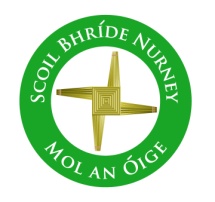 Nurney, Co. KildareTelephone: (045) 526767www.nurneyns.comsbnurney@gmail.com  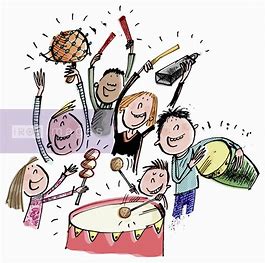 19th October 2022Dear Parents/GuardiansPlease read both sides!!! DrummingA 4-week course of drumming classes for all pupils with a specialist instructor starts on November 7th. To cover the cost a payment of 8 Euro will be needed from each pupil. This can be paid online or by cash. Thank you.Nut Allergies and Halloween celebrationsJust a gentle reminder that we have pupils in our school with a nut allergy. For that reason, our entire school is a nut free zone (and that includes all forms of chocolate spread). Thank you for your continued vigilance in this matter especially in the run up to Halloween!Halloween Bun Sale for pupilsHalloween Bun Sale for pupils – October 21st with all funds going to our new school garden. All donations of cakes, buns and treats are most welcome! Thank you.Halloween Fancy DressChildren may wear their Halloween costumes to school on Friday October 28th. School opening and closing times will be as normal on Friday October 28th. Please do not allow your child dress up as killer clowns or bring replica guns to school. Thank you.Christmas Shoe Box AppealThis will be going ahead again this year. If you wish to take part, please drop your boxes into the school office by 3pm on the deadline date of Thursday October 27th. Thank you. More information at www.teamhope.ieMoney still outstanding for additional requirementsAll monies for additional requirements should now be paid. Many thanks to those who have paid fully and on time as this allows us to purchase the necessary resources needed to give your child the best chance possible in their learning this year. A statement of account for monies paid and owed will issue from the Board of Management to you shortly. Thank you.GymnasticsA 4-week course of gymnastics classes for all pupils with a specialist instructor started on October 10th. Payment of 6 Euro from each pupil is now due. Thanks.4th Class Annual Cycle Safety Training Course A seven-week course for 4th class started Thursday September 8th. Payment of 10 Euro from each 4th class pupil is now due. Thank you.Scoil BhrídeNurney, Co. KildareTelephone: (045) 526767www.nurneyns.comsbnurney@gmail.com  19th October 2022Dear Parents/GuardiansPlease read both sides!!! DrummingA 4-week course of drumming classes for all pupils with a specialist instructor starts on November 7th. To cover the cost a payment of 8 Euro will be needed from each pupil. This can be paid online or by cash. Thank you.Nut Allergies and Halloween celebrationsJust a gentle reminder that we have pupils in our school with a nut allergy. For that reason, our entire school is a nut free zone (and that includes all forms of chocolate spread). Thank you for your continued vigilance in this matter especially in the run up to Halloween!Halloween Bun Sale for pupilsHalloween Bun Sale for pupils – October 21st with all funds going to our new school garden. All donations of cakes, buns and treats are most welcome! Thank you.Halloween Fancy DressChildren may wear their Halloween costumes to school on Friday October 28th. School opening and closing times will be as normal on Friday October 28th. Please do not allow your child dress up as killer clowns or bring replica guns to school. Thank you.Christmas Shoe Box AppealThis will be going ahead again this year. If you wish to take part, please drop your boxes into the school office by 3pm on the deadline date of Thursday October 27th. Thank you. More information at www.teamhope.ieMoney still outstanding for additional requirementsAll monies for additional requirements should now be paid. Many thanks to those who have paid fully and on time as this allows us to purchase the necessary resources needed to give your child the best chance possible in their learning this year. A statement of account for monies paid and owed will issue from the Board of Management to you shortly. Thank you.GymnasticsA 4-week course of gymnastics classes for all pupils with a specialist instructor started on October 10th. Payment of 6 Euro from each pupil is now due. Thanks.4th Class Annual Cycle Safety Training Course A seven-week course for 4th class started Thursday September 8th. Payment of 10 Euro from each 4th class pupil is now due. Thank you.SwimmingA six-week course of swimming classes in K-Leisure Athy for 6th class started on September 21st. Payment of 50 Euro from each 6th class pupil is now due. Thank you.A six-week course of swimming in K-Leisure Athy for all other senior classes will start as follows:5th class – November 9th 2022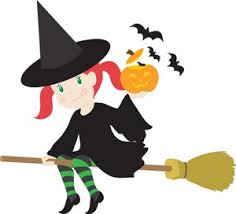 4th class – February 22nd 20233rd class – April 26th 2023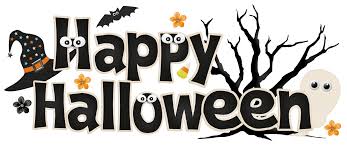 Dates for your diaryHalloween Closure – School closed November 1st to November 4th inclusive.School closes at 12:30pm on December 16th for all pupils as staff must attend Department of Education training in the New Primary Language Curriculum. The bus has been told.School Book Fair –Spring 2023; risk assessment pendingThe Parish wishes to inform you that Communion for families with children in 2nd class will be May 13th 2023 @ 11:30am in Nurney ChurchThe Parish wishes to inform you that Confirmation for families with children in 6th class will be March 25th @ 12 midday in Nurney ChurchWednesday Note and school information also availableon www.nurneyns.comThank you for your co-operation with the above. ______________________________Dr. Vinny Thorpe – Principal Ed.D (SL) M.Ed (SL), MA.Comp.Mus, H.Dip.Prim.Ed, H.Dip.Mus.Tech, P.Grad.Dip.Ed.St(SEN), B.Mus.Ed(H.Dip.Ed), Dip.Mus.Ed, T.Dip.ICT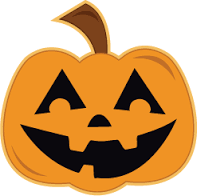 SwimmingA six-week course of swimming classes in K-Leisure Athy for 6th class started on September 21st. Payment of 50 Euro from each 6th class pupil is now due. Thank you.A six-week course of swimming in K-Leisure Athy for all other senior classes will start as follows:5th class – November 9th 20224th class – February 22nd 20233rd class – April 26th 2023Dates for your diaryHalloween Closure – School closed November 1st to November 4th inclusive.School closes at 12:30pm on December 16th for all pupils as staff must attend Department of Education training in the New Primary Language Curriculum. The bus has been told.School Book Fair –Spring 2023; risk assessment pendingThe Parish wishes to inform you that Communion for families with children in 2nd class will be May 13th 2023 @ 11:30am in Nurney ChurchThe Parish wishes to inform you that Confirmation for families with children in 6th class will be March 25th @ 12 midday in Nurney ChurchWednesday Note and school information also availableon www.nurneyns.comThank you for your co-operation with the above. ______________________________Dr. Vinny Thorpe – Principal Ed.D (SL) M.Ed (SL), MA.Comp.Mus, H.Dip.Prim.Ed, H.Dip.Mus.Tech, P.Grad.Dip.Ed.St(SEN), B.Mus.Ed(H.Dip.Ed), Dip.Mus.Ed, T.Dip.ICT